Dunaújvárosi SZC
Bánki Donát Technikum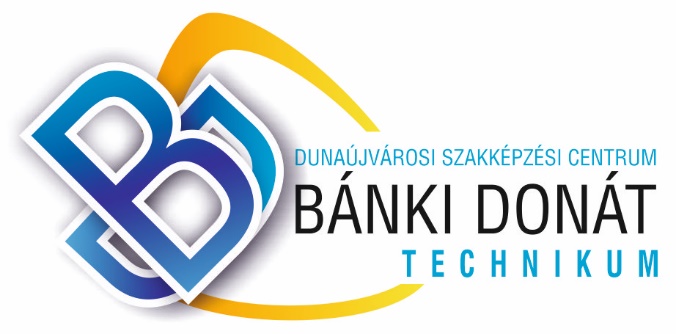 HázirendBEVEZETŐIskolánk Házirendje - a Szervezeti és Működési Szabályzattal és a Szakmai programunkkal összhangban – a 2019. évi LXXX. (A szakképzésről szóló törvény) és a 12/2020 (II.7.) Korm. rendelet megfelelő paragrafusai alapján készült.Az iskolai élet mindennapi kérdéseinek egy részét - jogszabályi keretek között - a házirend szabályozza, ami az iskola törvényes működésének egyik feltétele.A házirend területi hatálya az iskolai életre (beleértve az intézménybe érkezéstől az onnan való távozásig tartó időt és az iskolai élet különböző helyszínei közötti közlekedést is), valamint az intézményen kívüli iskolai rendezvényekre terjed ki. A házirend előírásai a tanulóra, a pedagógusra, az iskola minden alkalmazottjára vonatkoznak. A jelen házirendet az intézményi közösség együttműködése hozta létre. Egyetértési jogát a szülői szervezet, a diákönkormányzat gyakorolta. A házirendet elfogadta: a nevelőtestület.A tanulói jogok és kötelességek érvényesítésének szabályai, eljárásaiA tanulói jogok gyakorlásaA köznevelési törvény és végrehajtási rendeletei, az iskola pedagógiai programja, valamint a Szervezeti és Működési Szabályzata részletesen tartalmazzák a diákok egyéni és kollektív jogait. Ezek a dokumentumok a könyvtárban, az iskola honlapján és az iskola általános igazgatóhelyettesénél bármelyik diákunknak rendelkezésére állnak.A tanuló a tanulói jogviszonyon alapuló jogait a beíratás napjától gyakorolhatja. Kivételt képeznek a szociális támogatáshoz való jogok, a választási és intézményesített együttműködési jogok. Ezek csak az első tanév megkezdését követően illetik meg a tanulót. A tanév megkezdése után a kilencedikes tanulót a felsőbb évfolyamon tanulókéval azonos jogok illetik meg.Minden tanulónak joga, hogy színvonalas általános műveltséget szerezzen.A tanuló joga, hogy vallási, világnézeti meggyőződését, etnikai vagy nemzeti önazonosságát tiszteletben tartsák, azt kifejezésre juttassa, feltéve, ha nem ütközik más jogszabályba, nem veszélyezteti mások joggyakorlását (pl. méltósághoz való jog, testi védelméhez való jog, tanuláshoz való jog). Diákjainknak joguk van arra, hogy a témazáró dolgozatok időpontjáról és témájáról egy héttel előre értesüljenek. A tervezett időpontot a szaktanár jelzi a naplóban, egy napon egy tanulóra csak 2 témazáró juthat.A vendégtanulói jogviszony kérelmezhető megfelelő indoklással (pl. nyelvtanulás, emelt szintű érettségi) az iskola igazgatójánál, aki felveszi a kapcsolatot azzal az iskolával, ahová a tanuló járni szeretne. A tanuló joga, hogy kellő indoklással az igazgatótól egyéni tanulmányi rendet kérvényezzen. Az egyéni tanulmányi rend szerint tanuló mindazokkal a jogokkal rendelkezik, amelyek összeegyeztethetők különleges helyzetével, és nem akadályozzák az iskola munkáját.Az igazgató döntése alapján történhet meg a mentesítés a készségtárgyak tanulása alól, ha ezt a tanuló egyéni adottsága vagy sajátos helyzete indokolja. A tanulónak jogában áll független vizsgabizottság előtt beszámolni tudásáról. A minősítés megállapítását kérő eljárás kérelmével az iskola igazgatójához kell fordulni a félév, illetve a szorgalmi idő utolsó napját megelőző 30. napig.A tanulónak joga van előrehozott vizsgát tenni az adott tanév anyagából; illetve a jogszabály által meghatározott tantárgyakból előrehozott érettségi vizsgát tenni, ha a helyi tantervben meghatározott követelményeknek eleget tett. A vizsgák letételét az előre meghatározott jelentkezési határidő lejártáig kell kérnie.A tanulónak joga van szakkörök, diákkörök létrehozására javaslatot tenni. A fakultatív foglalkozásokról, illetve az órarenden kívüli foglalkozásokról a földszinti hirdetőtáblákon  olvashatnak, illetve az osztályfőnöktől kapnak ezekről tájékoztatást.Az iskola igazgatója minden év április 15-ig közzéteszi a tájékoztatót azokról a tantárgyakról, amelyekből a tanuló tantárgyat választhat. A következő év választható órarendi foglalkozásaira, emelt szintű képzésekre május hónapban, írásban jelentkezhet a tanuló az osztályfőnökén keresztül. A tanuló a szülő beleegyezésével választását egy alkalommal, a jelentkezést követően, az aktuális év augusztus 31-éig módosíthatja vagy töröltetheti. Ha ezt elmulasztja, az így választott foglakozásokon számára a részvétel egy tanéven át kötelező.A tanulóknak joguk van diákönkormányzat létrehozására és az arra vonatkozó jogok gyakorlására. A diákönkormányzatot kollektív jog - a véleményezési jog - illeti meg a tanulók nagyobb közösségét érintő kérdéseknél. A véleményezési jog szempontjából nagyobb tanulói közösségnek minősül az érintett osztály, évfolyam, iskolatípus vagy az egész iskola tanulói létszámának 50 %- a.A DÖK és az iskola kapcsolatát az iskola és a DÖK SZMSZ-e tartalmazza.Az iskola vezetősége és a diákönkormányzat közötti információáramlás biztosítása közös cél. Annak érdekében, hogy a diákok kérdései biztosan célba érjenek, az iskola vezetősége a tanári folyosó bejáratánál elhelyezett ládába várja a névvel ellátott leveleket, amihez a DÖK képviselőitől kérhető az e célra készített űrlap. A válaszokat 30 napos határidővel a DÖK segítségével juttatja el a feladóhoz a vezetőség.Az intézmény diákönkormányzata jogainak gyakorlása során az iskola általános igazgatóhelyettesével tart kapcsolatot. Problémáival és kérdéseivel közvetlenül a diákönkormányzatot segítő tanárt és az iskola általános igazgatóhelyettesét keresheti meg.Az igazgató tanévenként diákközgyűlést tart, ahol bárki elmondhatja az iskolai életet érintő bármely kérdésben a véleményét. További szervezett véleménynyilvánítást kezdeményezhet: az iskola igazgatója, a szaktanárok, a diákönkormányzat, egy osztály diákbizottsága, a tanulók nagyobb közössége. A szervezett véleménynyilvánítás terveit a kezdeményező egyeztetni köteles az iskola igazgatójával.A diákönkormányzatnak joga van 1 tanítás nélküli munkanapról dönteni az alábbiak szerint: szeptember 10-ig írásban átnyújtja a Bánki-napok egy napjára vonatkozó javaslatát. A programot a tanulók később állítják össze, bemutatják az igazgatónak, aki - ha ez egyéb iskolai dokumentumokat nem sért - a tantestület nevében elfogadja a tervezetet.Minden tanuló részt vehet tanulmányi, kulturális versenyeken, pályázatokon, a különböző korrepetálásokon, a szakkörök, a sportkör munkájában. A diákkörök alapításához legalább 8 jelentkező kell. Az iskola a lehetőségekhez mérten biztosítja a személyi és tárgyi feltételeket.A tanulók a helyiségekre vonatkozó külön szabályozást betartva használhatják az iskola könyvtárát, hátsó zsibongóját, eszközeit és felszerelését.A tanuló joga, hogy anyagi, illetve családi helyzetétől függően ingyenes tankönyvellátásban, illetve kedvezményes étkezésben részesüljön. Ezen igényét a szülők igazolásának bemutatásával az előre meghatározott időben, illetve a menzára történő jelentkezéskor jelentheti be.A tanulónak joga, hogy az emberi méltóság tiszteletben tartásával véleményt nyilvánítson az őt nevelő és oktató pedagógus munkájáról, az iskola működéséről, továbbá tájékoztatást kapjon személyét és tanulmányait érintő kérdésekben.A tanulónak joga van panasszal élni az osztályfőnökénél, illetve az igazgatóságnál, ha úgy érzi, hogy jogainak gyakorlásában akadályozzák.Intézményünk lehetőségeihez mérten támogatja a diákmédia minden formáját. Az iskolarádió, iskolatelevízió és az iskolai újság működési rendjét külön szabályzat tartalmazza. A szerkesztőbizottsági tagságra, a felelős vezetői posztra évente pályázatot ír ki a DÖK. A döntés után a DÖK bízza meg a felelősöket. Az iskolarádió működtetése során a megengedett hangerő túllépése a megbízás visszavonásával jár.A tanulónak joga van arra, hogy iskolán kívüli társadalmi szervezetnek a tagja legyen, ami azonban nem jár együtt azzal a joggal, hogy emiatt mellőzze a tanulói foglalkozásokon való részvételt. A tanulók kötelességeiA tanuló első számú kötelessége, hogy képessége, tudása szerint végezze iskolai munkáját, a tanulást, hogy a kötelező és az általa választott foglalkozásokon részt vegyen, pontosan megjelenjen.A tanuló köteles a megkövetelt felszereléssel megjelenni az órákon, részt venni az órai munkában.A kapott érdemjegyeket köteles az ellenőrzőjébe írni, és azt havonta szülőjével, gondviselőjével aláíratni.A tanóra eredményességét minden tanuló fegyelmezett aktivitással segítse! Az óra rendjét zavarókat a szaktanár szóban figyelmezteti. A rendbontás ismétlődése esetén írásbeli szaktanári figyelmeztetést ad, melyet a naplóba és az ellenőrzőbe is bevezet. Súlyosabb esetben az óra végén az osztályfőnökhöz vagy az igazgatóhoz kíséri a tanulót. Ha a tanuló a figyelmeztetés ellenére is akadályozza társait a tanuláshoz való jog gyakorlásában, akkor a szaktanár kiküldheti az óráról; ilyen esetben a rendbontó tanuló köteles az igazgatóságon jelentkezni.Tilos a tanulónak másokat sértő vagy gyűlöletre uszító jelképet viselnie.Az iskola területén, valamint az iskolai rendezvényeken tilos a dohányzás, a szeszesital és a kábítószer fogyasztása! Ez a tilalom érvényes az iskolán kívüli közös rendezvények, tanulmányi kirándulások tartamára is.A nevelőtestület a 18. életévüket betöltött tanulókat mentesíti a dohányzási tilalom alól. A tanulói dohányzásra az iskola területén nincs kijelölt hely; dohányozni az iskolaépülettől legalább 5 méteres távolságon kívül, az iskola előtt lehet. Nagykorú tanuló, tanítási időben saját felelősségre hagyhatja el az iskola épületét. A tanulók kötelesek személyi igazolványukat vagy diákigazolványukat - az őket ellenőrző iskolai dolgozónak, az illetékes hivatalos szerv tagjának - életkoruk ellenőrzése céljából bemutatni. 18 éven aluli tanulónak tilos az óraközi szünetekben az iskola előtt kijelölt dohányzóhelyen tartózkodni.A fenti tiltó rendelkezések megszegéséért igazgatói intés jár.A tanuló köteles óvni az iskola létesítményeit, felszereléseit. Meg kell őriznie, az előírásoknak megfelelően kell kezelnie, használnia a rábízott, az oktatás során használt eszközöket. A kölcsönzés határidejének lejártakor vissza kell szolgáltatatnia az iskola tulajdonát képező kölcsönzött tárgyat, eszközt, könyveket.Ezek elmulasztása esetén az igazgató dönt egyedi mérlegelés alapján, hogy fegyelmi eljárást indít, vagy rendőrségi feljelentést tesz.Az intézményi tulajdonban gondatlanságból vagy szándékosan okozott kárért a tanuló anyagilag a törvény által előírt arányban és fegyelmileg is felelős. Ha felszólítás ellenére sem történik meg a kártérítés, az iskola pert indíthat a tanuló, illetve szülője ellen. Ha többen okozták a kárt, a felelősség, így a kártérítési felelősség is közös.A tanulók az iskolai rendezvényeken, ünnepélyeken az igazgató vagy az osztályfőnök utasításának megfelelő öltözékben jelenjenek meg! Az ünnepi öltözék: lányoknak sötét alj vagy nadrág, fehér blúz; fiúknak sötét nadrág, fehér ing, illetve öltöny nyakkendővel. Ha valaki az előre meghatározottól eltérő öltözékben jelenik meg, a következményekről az osztályfőnök dönt.Az iskola munkahely; a diákok megjelenése ennek megfelelően legyen tiszta, rendes, szolid.A tanóra idején a tanuló köteles az órai munkához nem tartozó tárgyait, eszközeit (mobiltelefon, elektronikus eszközök, mp3 stb. kikapcsolva) a táskájába zárva tartani. Ezek használata esetén fegyelmi eljárás indítható. Eltűnésük, megrongálódásuk esetén az iskola semmiféle felelősséget nem vállal.Testnevelési órán a foglalkozás jellegének megfelelő öltözetben lehet részt venni, utcai ruhában és cipőben tilos. Balesetveszélyes ékszerek, kiegészítők viselete tilos. Tanóra alatt a zárt öltözőben nem tartózkodhat senki. Az órai levelezés tilos. A levelet a tanár elveszi, és olvasatlanul megsemmisíti. Minden újabb eset fegyelmi vétséget jelent, és büntetést von maga után.A tanuló tartsa tiszteletben tanárainak, az iskola minden dolgozójának és tanulójának az emberi méltósághoz való jogát! Ne korlátozza társait jogaik érvényesítésében.A tanuló kötelessége, hogy életkorához és fejlettségéhez, továbbá iskolai elfoglaltságához igazodva, pedagógus felügyelete, szükség esetén irányítása mellett közreműködjön saját környezetének és az általa alkalmazott eszközöknek a rendben-tartásában, a tanítási órák, rendezvények előkészítésében, lezárásában.A tanuló köteles személyi adatainak változásait az osztályfőnöknek 30 napon belül bejelenteni. Az iskola munkarendjeAz iskola szorgalmi időben hétfőtől péntekig 600 órától 2000 óráig tart nyitva. A titkárságon az ügyfélfogadás ideje: 7-15 óráigA tanulók kötelesek legalább 5 perccel az órakezdés előtt az iskolába érkezni. A tanítási órák hossza 45 perc, az óraközi szünetek 10 percesek, kivételt képez a 4. és az 5. óra utáni szünet.Az elméleti tanítási órákat 7.15-18.00 óra között kell megszervezni, a szakmai gyakorlat 19.00 óránál tovább nem tarthat.Csengetési rend:	0. óra 	7.15-  8.00	1. óra 	8.10-  8.55	2. óra 	9.05-  9.50	3. óra 	10.00-10.45	4. óra 	10.55-11.40	5. óra 	12.00-12.45	6. óra 	13.00-13.45	7. óra 	13.50-14.35A tanítási napot kezdő, illetve befejező „dupla” órák összevontan is tarthatók. Időtartamuk kétszer 45 perc.Rendkívüli tanítást rendel el az igazgató, ha az éves óraszám a törvényi előírásoknak nem megfelelő; ezeken a tanulók részvétele kötelező.Az 5 percet meghaladó tanári késést a hetes köteles a tanáriban jelenteni.A tanórák közötti szünetek a felfrissülést, a pihenést szolgálják. A diákok kulturált magatartása alapfeltétele annak, hogy ne zavarjanak ebben másokat.Az ebédlőben fegyelmezetten viselkedjen a tanuló, az asztalt, a széket tisztán, rendben hagyja hátra. Ne zavarja társait és az iskola dolgozóit a nyugodt étkezésben. A hosszabb szünetekben csak az étkezésük idejére tartózkodhatnak a tanulók az ebédlőben.Az egyes óráról felmentett tanuló a zsibongóban, a könyvtárban, illetve az igazgatóság által kijelölt helyen tartózkodhat, ahol csendben olvashat, tanulhat. A testnevelés alóli alkalmankénti felmentetteknek a testnevelésórán kell tartózkodniuk.Becsengetésre minden tanuló menjen a következő óra helyére; az osztály csendben sorakozva várja a szaktanárt! Becsengetés után - óra alatt - ételt és italt fogyasztani tilos!Az óra befejezésekor a tanulók rendet hagyva maguk után elhagyják a termet. A hetesek (felelősök) gondoskodjanak a szellőztetésről, a táblát töröljék le! (A berendezést - padok, székek - az eredeti rend szerint rakják a helyére.) A szaktanár bezárja a termet.A műhelyek, a tornaterem és az öltözők rendjéért az oda beosztott tanulók és tanáraik felelnek. Az iskola folyosóin az óraközi szünetben ügyeletes tanárok vigyáznak a rendre, a tanulók kötelesek a tanári felszólításnak eleget tenni. Nagyobb összegű pénzt, értéktárgyat mindenki csak saját felelősségére hozhat az iskolába.A tanuló a tanári szobában nem tartózkodhat. A tanulók az iskola létesítményeit, helyiségeit csak tanár jelenlétében használhatják. Ez alól csak az igazgató vagy helyettesei adhatnak felmentést. Tanítási időn kívül tanuló csak szervezett foglalkozás keretében tartózkodhat az iskolában.Az iskola eszközeit a tanuló az előírásoknak és a pedagógus utasításainak megfelelően kezelje. A tanuló általános felelősséggel tartozik az intézmény vagyontárgyai, helyiségei iránt. A szándékosan vagy véletlenül okozott kárt (egészben vagy részben) a jogszabálynak megfelelően meg kell téríteni. A károkozásról az osztályfőnök jegyzőkönyvet vesz fel, mely alapján az iskola, írásban értesíti a szülőt a döntésről.Hivatali ügyeiket (fénymásolás, ebédbefizetés, igazolványok igénylése stb.) a kiírás szerinti időben és helyen intézhetik a tanulók. A kiírás a tanári folyosó ajtaján olvasható.Az iskolában plakátot, hirdetményt csak az igazgató vagy helyettesei engedélyével szabad kifüggeszteni. HiányzásokA mulasztások igazolásának eljárásaiTanulóink hiányzásának igazolását az iskola Szervezeti és Működési Szabályzatának megfelelően az osztályfőnökök végzik. Az előre nem látható váratlan események (betegség, közlekedési nehézségek stb.) kivételével a tanuló csak előzetes engedéllyel maradhat távol az iskolai foglalkozásokról. Három napnál nem hosszabb távolmaradásra az osztályfőnök, hosszabbra az igazgató adhat előzetes engedélyt. Sportolók, illetve művészeti csoportok tagjainak távolmaradását - az osztályfőnök javaslatára - minden esetben az igazgató engedélyezi.A napi kötelező foglalkozások befejezése előtt a tanuló nem hagyhatja el az iskola épületét, illetve a rendezvény helyét. Indokolt esetben előzetes szülői kérésre az osztályfőnök vagy osztályfőnök helyettes, távollétükben az igazgató vagy igazgatóhelyettes írásos engedélyével hagyhatja el az iskolát. A szaktanár csak a saját órájáról (legfeljebb 1 óráról) engedélyezheti írásban a távozást.Rendkívüli esetben - szülői kérés hiányában - az iskola elhagyására csak az igazgató vagy igazgatóhelyettes adhat engedélyt.A tanulónak az engedélyezés tényét, idejét, időtartamát a portán e célból elhelyezett füzetben igazoltatnia kell az illetékes személlyel.A napközben történt hiányzások igazolása csak a kilépővel együtt érvényes.A mulasztásokat az ellenőrzőbe írt orvosi vagy szülői igazolással (egy tanévben legfeljebb 3 napot előzetes írásbeli kérésre) vagy naplószámmal ellátott orvosi igazolással lehet igazolni, melyet a szülő is aláírt.Az igazolást a tanulók az osztályfőnöknek adják le, legkésőbb a mulasztást követő első osztályfőnöki órán. Az ezt követően benyújtott igazolások elfogadásáról az osztályfőnök a szülő meghallgatása után dönt.Az igazolatlan mulasztás következményeiHa a tanuló nem igazolta távolmaradását, a mulasztás igazolatlan. A tanköteles tanuló esetén 1, nem tanköteles tanuló esetén 10 óra igazolatlan hiányzás esetén az osztályfőnök kötelessége a szülőt értesíteni. A tanköteles tanuló 10 igazolatlan órájáról az iskola köteles a lakóhely szerinti illetékes jegyzőt, illetve a vonatkozó jogszabályok előírásai szerinti hivatalos szerveket értesíteni.Ha az értesítés eredménytelen, és a tanuló továbbra is igazolatlanul hiányzik, a gyermekjóléti szolgálat közreműködését kell igénybe venni.Annak a nem tanköteles tanulónak, akinek igazolatlan óraszáma meghaladja a 30-at, a tanulói jogviszonya megszűnik.Ha a tanulónak egy tanítási évben az igazolt és igazolatlan mulasztása együttesen a kettőszázötven tanítási órát, illetve egy adott tantárgyból a tanítási órák harminc százalékát meghaladja, és emiatt a tanuló teljesítménye tanítási év közben nem volt érdemjeggyel értékelhető, a tanítási év végén nem osztályozható, kivéve, ha a nevelőtestület engedélyezi, hogy osztályozóvizsgát tegyen. A nevelőtestület az osztályozóvizsga letételét akkor tagadhatja meg, ha az igazolatlan mulasztások száma meghaladja az igazolt mulasztások számát. Ha a tanuló mulasztásainak száma már az első félév végére meghaladja a meghatározott mértéket, és emiatt teljesítménye nem volt érdemjeggyel értékelhető, félévkor osztályozóvizsgát kell tennie.Késésnek minősül, ha a tanuló becsengetés után érkezik az órára.A késés tényét a szaktanár az elektronikus naplóban percre pontosan regisztrálja, az osztályfőnök az igazolt és igazolatlan késéseket külön-külön összesíti. Amennyiben ez az idő eléri a tanórai foglalkozás idejét (45 perc), a késés igazolt (hivatalos dokumentummal igazolva) vagy igazolatlan órának minősül. A késésről szóló igazolást a késés napján kell bemutatni az osztályfőnöknek, utólag nem lehet elfogadni. Napközben csak egyéb iskolai kötelesség teljesítése miatt, vagy egészségügyi okból hiányozhat, késhet a tanuló igazoltan.Három igazolatlan késés után osztályfőnöki figyelmeztetést kell adni. Amennyiben a tanulónak egyéb vétség miatt már van hatályos büntetése, a soron következő fokozatot kell alkalmazni.Az igazolatlan mulasztás, valamint a tanítási idő alatti engedély nélküli távozás egyben fegyelmi vétség is, amely az alábbi büntetési tételeket vonja maga után:1-2 igazolatlan óra osztályfőnöki figyelmeztetés,3-4 igazolatlan óra osztályfőnöki intés,5-6 igazolatlan óra osztályfőnöki megrovás,7-10 igazolatlan óra igazgatói figyelmeztetés,11-14 igazolatlan óra igazgatói intés,15-19 igazolatlan óra igazgatói megrovás.20 igazolatlan óra esetén fegyelmi eljárást kell indítani, ami tantestületi büntetést von maga után.A további igazolatlan óra a jogszabályok szerinti fegyelmi következményekkel jár.A tanulók fegyelmi büntetéseiAz a tanuló, aki a tanulói jogviszonyból eredő kötelezettségeinek nem tesz eleget, fegyelmező intézkedésben részesül, vagy fegyelmi eljárás indul ellene.Fegyelmező intézkedésekSzaktanári figyelmeztetés: minden, a szakórán történő, a Házirendben előírt (az órai munkával, a tanulással és egyéb, a szaktanár által elvárt és ismertetett kötelezettséggel kapcsolatos) szabály megsértése esetén. Különösen, ha a tanuló:az órai munkát zavarja;az órai munkát megtagadja;az órai munkához nem tartozó eszközöket használ.Osztályfőnöki:figyelmeztetés,intés,megrovás,Igazgatói:figyelmeztetés,intés,megrovás.Mindezeket az ellenőrzőbe és a naplóba is be kell vezetni.Fegyelmi büntetések (tantestületi):megrovásszigorú megrovásáthelyezés másik osztályba, tanulócsoportba, iskolábaeltiltás a tanév folytatásától (nem tanköteles tanuló esetében)kizárás az iskolából (nem tanköteles tanuló esetében)A határozatot a naplóba és a törzslapra az osztályfőnök bevezeti.A fegyelmi tárgyalást egyeztető eljárás előzheti meg. Az eljárás rendjét a 12/2020. (II. 7.) Korm. rendelet 196-214. §-a szabályozza.A tanulók jutalmazásaA tanulók kiemelkedő tanulmányi munkájukért a tanév végén oklevélben és/vagy könyvjutalomban részesülhetnek.A tanulók a különböző tantárgyakban elért kiemelkedő eredményeikért félévkor és év végén tantárgyi dicséretben részesülhetnek. Mindezt az osztályfőnök az ellenőrzőben jelöli, a bizonyítványba és a Törzslapra rávezeti.Azok a tanulók, akik évközi versenyeken, pályázatokon stb. kiemelkedő eredményt érnek el, szaktanári, osztályfőnöki vagy igazgatói dicséretben részesülhetnek. A tanulók a szaktanár és az osztályfőnök javaslatára Bánki-díjban részesülhetnek.Az intézményben ingyenesen, illetve térítési díj ellenében igénybe vehető szolgáltatásokIngyenesen igénybe vehető szolgáltatások a tanulmányi jogviszony ideje alatt:évközi vizsga (pl. köztesvizsga, szintfelmérő vizsga);érettségi vizsga;az első és második szakmai vizsga;pótló vizsga;első alkalommal a javítóvizsga;könyvtár;laboratóriumok;számítástechnikai termek;sport és szabadidős létesítmények, eszközeik használata és ingyenes szolgáltatások igénybevétele;felzárkóztató és tehetséggondozó foglalkozások;a szakmai szolgáltatások igénybevétele;a szakmai program végrehajtásához kapcsolódó, az elrendelt és mindenki számára előírt tananyag megismerését, elsajátítását, feldolgozását, a mindennapi testedzést szolgáló, intézményen kívüli kulturális, művészeti, sport- vagy más foglalkozás, tanulmányi kirándulás.Ha a tanulók nagyobb közössége, pl. az osztályközössége dönt kirándulás szervezéséről, akkor annak költségeit a tanuló ill. a gondviselő szülő fedezi.Az ingyenes szolgáltatást igénybe vevők köre és esetei:nappali tagozatos tanulók a 9-12. évfolyam;nappali tagozatos tanulók az első szakképesítés megszerzése idején;évfolyamismétlés esetén:9-10. évfolyam évismétlése esetén;11-14. évfolyamon első ismétlés esetén.Térítési díjjal igénybe vehető szolgáltatások (mértéke: a tanévkezdéskor számított folyó kiadások egy tanulóra jutó hányada)11-14. évfolyamon az évfolyam második alkalommal történő ismétlése esetén a folyó kiadások 50 %-a.A tandíj (mértéke: a tanévkezdéskor számított folyó kiadások egy tanulóra jutó hányada):11-14. évfolyamon a tanulmányok nem teljesítése miatti, harmadik és további alkalommal történő ismétlésekor;a tanulói jogviszony megszűnése után megkezdett érettségi ill. szakmai vizsga – beleértve a javító- és pótló vizsgát is;a tanulói jogviszony fennállása alatt megkezdett, de be nem fejezett vizsga esetén a második vagy további javítóvizsgáért.A fentieket a felnőttoktatásban résztvevőknél is alkalmazni kell.A térítési díj, valamint a tandíj mértékét az intézmény igazgatója a tanulmányi eredmények alapján, valamint a szociális helyzet figyelembe vételével csökkentheti, vagy részletfizetést engedélyezhet.Az intézményben ingyenesen, illetve térítési díj ellenében igénybe vehető további szolgáltatásokat Dunaújváros Megyei Jogú Város Közgyűlése 23/2004. (IV.23.) KR rendelete szabályozza.tankönyvtámogatásAz intézménnyel jogviszonyban álló nappali tagozatos tanulók a jogszabályok alapján részesülhetnek tankönyvtámogatásban. Ha a támogatásban részesülő tanuló tanulói jogviszonyát megszünteti, akkor a könyvtárból felvett tartós tankönyvvel elszámolni köteles.Egyéb, általános előírásokAz iskola területén idegen személy csak engedéllyel tartózkodhat.Nem tanórai célra (klubdélután, osztálytalálkozó stb.) igazgatói engedéllyel vehetők igénybe az iskola létesítményei. A használat ideje alatt az igénylő anyagilag felelős a berendezésért, eszközökért.Berendezést, felszerelést, eszközt kivinni a létesítményből csak az igazgatói engedéllyel, a felelős hozzájárulásával szabad.A talált tárgyakat a portán vagy az iskola titkárságán kell leadni.Az iskola dolgozóit és tanárait keresőket, valamint a hivatalos ügyben érkezőket a portán elhelyezett füzetbe beírják (név, belépés ideje, keresett személy neve), számukra belépő cédulát állítanak ki.Az iskola tanulói részére szociális ösztöndíjat nem tudunk biztosítani.A tanuló által előállított termékek vagyoni joga: iskolánk jellegéből adódóan a diákok tanulmányaik során a 9-12. évfolyamon nem állítanak elő olyan termékeket, dolgokat, nem hoznak létre olyan alkotásokat, melyek vagyoni jogára vonatkozóan díjazás illetné meg őket. A szakmai gyakorlaton előállított termékek bevételéből a tanulók közvetlenül nem részesülnek, az előállított termék nettó bevételének 20 %-át diákjóléti kiadásokra fordítjuk. Tanulóink a szakmai gyakorlatukat nem tanulószerződés alapján teljesítik, így a tanulószerződés alapján nekik járó juttatások kifizetésére sem kerül sor.Diákkörök szabályozásaDiákkörök indítását kezdeményezheti diákközösség, szaktanár, szülői szervezet, Amely a tanulók szabadidejében működnek. A foglalkozásokról a szaktanár naplót vezet. A foglalkozások indításához igazgatói engedély szükséges.A diákkörök indításának feltétele a legalább 8 fős létszám. Amennyiben a résztvevők száma tartósan 8 alá csökken, a diákkör automatikusan megszűnik.védő, óvó (BETARTANDÓ) előírásokAz iskola minden tanulójának kötelessége, hogy a munka-, tűzvédelmi, baleset-megelőzési szabályokat megismerje és betartsa. E szabályzatok az iskola folyosóján olvashatók. A megismertetésükért felelős az osztályfőnök, a gyakorlati oktatás vezetője, a szaktanárok. A tanulóknak a tanév elején baleset- és tűzvédelmi oktatáson kell részt venni.Vészhelyzet, baleset észlelése esetén minden tanuló köteles azonnal intézkedni; a tanuló a legközelebbi iskolai dolgozót, pedagógust értesítse. Szükség esetén a portáról hívható segítség.A tanuló kötelessége, hogy óvja saját és társai egészségét, testi épségét. Sajátítsa el az egészségét és biztonságát védő ismereteket. Jelentse a felügyeletét ellátó pedagógusnak vagy más alkalmazottnak, ha veszélyeztető állapotot, tevékenységet vagy balesetet észlel, ha megsérül. Sérülés, rosszullét esetén, ha szükséges, a szülőt kell értesíteni, vagy közvetlenül orvosi segítséget lehet kérni.A folyosókon, a lépcsőkön és a zsibongóban a közlekedés számára mindig biztosítani kell a helyet. Lépcsőn, földön, ablakpárkányon, radiátoron ülni, az ablakon kihajolni és onnan bármit kidobni tilos!Tilos az iskolába minden olyan eszközt behozni, amely iskolai foglalkozásokon nem szükséges, balesetveszélyes (szúró vagy vágóeszközök, gázspray, fegyver vagy annak látszó tárgy, petárda, egyéb erőszakos cselekményre alkalmas eszköz). A tilalmat megszegő tanuló ellen fegyelmi eljárás indul.A tanuló köteles megismerni a tűzriadótervet, a balesetvédelmi tervet (osztályfőnöke ismerteti), és szükség esetén tanári irányítással annak megfelelően viselkedni.A tanuló joga, hogy rendszeres egészségügyi felügyeletben és orvosi ellátásban részesüljön, évenként egyszer fogászati, belgyógyászati és szemészeti vizsgálatokon vegyen részt. Ennek koordinálása az iskolavezetés feladata, illetve a részletes tájékoztatást az osztályfőnök adja.Az orvosi szobában tartott iskola-egészségügyi ügyeleteket bármikor igénybe veheti előzetes bejelentkezés nélkül (a fogadóórák időpontja az ajtóra kifüggesztett táblán és a tanári szobában megtalálható).Az iskolaorvost, a védőnőt panaszával minden tanuló megkeresheti. Rendelési idejük az egészségügyi szoba ajtaján található táblán, illetve a tanári szobában a hirdetőtáblán olvasható.Tiltott cselekvés az épületen belül a dohányzás, egyéb tűzveszély okozása. Veszélyes tárgyakat, fegyvernek minősülő szúró, vágó eszközöket, robbanószereket, petárdát az iskolába, iskolai rendezvényekre hozni tilos. Az ellen, aki ezt a tilalmat megszegi, az iskola vezetősége a rendőrségen szabálysértési eljárást kezdeményez.Az intézmény házirendjének betartása a Dunaújvárosi SZC Bánki Donát Szakgimnáziuma és Szakközépiskolája minden diákjának alapvető kötelessége. A házirend a tanulókon kívül az iskola minden dolgozójára kötelező érvényű.AZ ELEKTRONIKUS NAPLÓ HASZNÁLATAAz elektronikus naplóhoz hozzáférést biztosítunk a tanulók és szülők részére egyaránt. A tanuló illetve szülő e-mail címét megadja az osztályfőnök részére, akkor regisztráljuk a digitális naplóban, akkor e-mailben megkapja az elérhetőséghez szükséges felhasználó nevet és jelszót.OSZTÁLYOZÓVIZSGA, TANULMÁNYOK ALATTI VIZSGÁK RENDJEÁtvételkor a 12/2020. (II.7.) Korm. rendelet 124.§-a alapján járunk el:a felvételről, átvételről az iskola fogadóképességét és a tanulmányi eredményeket figyelembe véve az igazgató dönt a jogszabályoknak megfelelően.Az osztályozóvizsga a tanulmányok alatti vizsga egyik módja, amelynek célja a tanuló tudásszintjéről való tájékozódás, a tanulmányi követelmények teljesítésének minősítése osztályzattal.Egy tanévben két osztályozóvizsga-időszakot szervezünk: előrehozott érettségi vizsgára jelentkezőknek minden tanévben a tavaszi szünethez igazítva, általában április elején,minden tanévkezdet előtt, augusztus21-31. között.Osztályozóvizsgára írásban kell jelentkezni: a tavaszi vizsgára minden év március 1-jéig, az augusztusi vizsgára minden év június 10-ig.A félévi és a tanév végi osztályzat megállapításához a tanulónak osztályozóvizsgát kell tennie, ha:felmentették a tanórai foglalkozásokon való részvétele alól,engedélyezték, hogy egy vagy több tantárgy tanulmányi követelményének egy tanévben, illetve az előírtnál rövidebb idő alatt tegyen eleget,a jogszabályban meghatározott időnél többet mulasztott, és a nevelőtestület döntése alapján osztályozó vizsgát tehet,a tanuló a félévi, illetőleg év végi osztályzatának megállapítása érdekében független vizsgabizottság előtt tesz vizsgát,előrehozott érettségi vizsgát kíván tenni. (Előrehozott érettségi vizsgára 2014. január 1-je után a tavaszi vizsgaidőszakra idegen nyelvből és informatikából jelentkezhet a tanuló, ha a tantárgy követelményeit teljesítette.)Az osztályozóvizsga anyaga a kerettanterv által előírt tananyag.Záró rendelkezésekA Házirendet az osztályfőnökök az első héten ismertetik a tanulókkal, az első szülői értekezleten pedig a szülőkkel. Minden 9. évfolyamos tanuló a beiratkozáskor megkapja, az átvételt aláírásával igazolja.A Házirend megtalálható a könyvtárban, a tanáriban, az iskola honlapján.A Házirendet megvitatta és elfogadta a tantestület, az iskolai szülői szervezet, a diákönkormányzat.Elfogadásának időpontja: 2013. március 27.A házirendet a nevelőtestület 2018. augusztus 31-én módosította az iskola névváltozása miatt.Hatálybalépésének időpontja: 2018. szeptember 1.